Назарова Татьяна НиколаевнаКГУ «Вишневская СШ»Полевые методы исследованийКраткосрочный планПриложение 1Инструктивная карта. 1Группа Биологи__Фамилия, имя _________________________________Тема «Полевые методы исследования». Причины многообразия видов в природе.Оборудование: _________________________________________________Ход работы.Критерии оценивания: 1. Знает растения школьного участка.2. Умеет определять основные виды деревьев, кустарников, трав.Задание.  1.Проанализировать растения школьного участка:А) Определить основные виды деревьев, кустарников, трав.Б) обсудить приспособленность их к совместному обитанию.  В) Результаты занести в таблицу.2. Классифицировать растения по группам.                                                                                                           3. Собрать материал для создания гербария. (3 растения)  Инструктивная карта. 2Группа. КартографыФамилия, имя _________________________________Тема «Полевые методы исследования». Определение азимутов, расстояний с помощью компаса.Оборудование: __________________________________________________Ход работы.Критерии оценивания1. Уметь ориентироваться на местности: определять стороны горизонта, определять азимуты объектов. 2. Определять расстояния между двумя азимутами измерительными приборами, шагами и на глаз.Задание.1. - Какие способы ориентирования вы знаете? Какие из предложенных способов вы сможете применить сейчас для определения сторон горизонта? Определите стороны горизонта.2.Определите азимут на предметы, указанные учителем. (дерево, дорога). Результаты запишите в тетрадь.3. Определите линейкой расстояние между двумя предметами. Результаты работы запишите в тетрадь в виде полярной съемки.Инструктивная карта. 3.Группа: Почвоведы. Фамилия, имя _________________________________Тема «Полевые методы исследования». Изучение почвы.Оборудование: полевой дневник, карандаш, линейка, нож, пакетики для образцов почвы.Критерии оценивания: 1. Уметь определять свое местоположение. 2. Проанализировать данные наблюдения за почвой.Задания для «Почвоведов».  1.Представьте, что вы работаете в школьной  учебной лаборатории. В связи с этим сегодня на уроке мы не просто учитель и ученики, а научные сотрудники. Ваша задача- Описать почвы по следующему плану:а. Цвет              б. Структура.  (Структурная почва состоит из комочков. Неструктурная почва                                                   пылевидная и похожа на пепел)в. Влажностьг. Растительные остаткид. Присутствие животных (виды животных, их следы жизнедеятельности)е. Горные породы.2. Возьми образец почвы. Описание почвы прикрепи к пакету.       Предмет ГеографияРаздел долгосрочного плана: Методы географических исследованийПредмет ГеографияРаздел долгосрочного плана: Методы географических исследованийПредмет ГеографияРаздел долгосрочного плана: Методы географических исследованийПредмет ГеографияРаздел долгосрочного плана: Методы географических исследованийШкола: КГУ «Вишневская СШ»Школа: КГУ «Вишневская СШ»Школа: КГУ «Вишневская СШ»Школа: КГУ «Вишневская СШ»Школа: КГУ «Вишневская СШ»Дата:Дата:Дата:Дата:ФИО учителя: Назарова Татьяна Николаевна ФИО учителя: Назарова Татьяна Николаевна ФИО учителя: Назарова Татьяна Николаевна ФИО учителя: Назарова Татьяна Николаевна ФИО учителя: Назарова Татьяна Николаевна Класс: 7 «А»Класс: 7 «А»Класс: 7 «А»Класс: 7 «А»Количество присутствующих: Количество присутствующих: Количество присутствующих: отсутствующих:отсутствующих:Тема урокаТема урокаПолевые методы исследованийПолевые методы исследованийПолевые методы исследованийПолевые методы исследованийЦели обученияЦели обучения7.1.1.5 - применяет методы полевых географических исследований, фиксирует, собирает, обрабатывает и анализирует данные.7.2.2.1 -группирует и отображает в таблицах географические объекты7.1.1.5 - применяет методы полевых географических исследований, фиксирует, собирает, обрабатывает и анализирует данные.7.2.2.1 -группирует и отображает в таблицах географические объекты7.1.1.5 - применяет методы полевых географических исследований, фиксирует, собирает, обрабатывает и анализирует данные.7.2.2.1 -группирует и отображает в таблицах географические объекты7.1.1.5 - применяет методы полевых географических исследований, фиксирует, собирает, обрабатывает и анализирует данные.7.2.2.1 -группирует и отображает в таблицах географические объекты7.1.1.5 - применяет методы полевых географических исследований, фиксирует, собирает, обрабатывает и анализирует данные.7.2.2.1 -группирует и отображает в таблицах географические объекты7.1.1.5 - применяет методы полевых географических исследований, фиксирует, собирает, обрабатывает и анализирует данные.7.2.2.1 -группирует и отображает в таблицах географические объекты7.1.1.5 - применяет методы полевых географических исследований, фиксирует, собирает, обрабатывает и анализирует данные.7.2.2.1 -группирует и отображает в таблицах географические объектыЦели урокаЦели урокаПрименяет полевые методы исследования (определение азимута, наблюдение за растениями и видовым составом почв)Знает и умеет применять компас, описывать растения, работать с коллекцией почв;Может обрабатывать и анализировать данные об азимуте, видовом составе растений и почв и делать выводы.Применяет полевые методы исследования (определение азимута, наблюдение за растениями и видовым составом почв)Знает и умеет применять компас, описывать растения, работать с коллекцией почв;Может обрабатывать и анализировать данные об азимуте, видовом составе растений и почв и делать выводы.Применяет полевые методы исследования (определение азимута, наблюдение за растениями и видовым составом почв)Знает и умеет применять компас, описывать растения, работать с коллекцией почв;Может обрабатывать и анализировать данные об азимуте, видовом составе растений и почв и делать выводы.Применяет полевые методы исследования (определение азимута, наблюдение за растениями и видовым составом почв)Знает и умеет применять компас, описывать растения, работать с коллекцией почв;Может обрабатывать и анализировать данные об азимуте, видовом составе растений и почв и делать выводы.Применяет полевые методы исследования (определение азимута, наблюдение за растениями и видовым составом почв)Знает и умеет применять компас, описывать растения, работать с коллекцией почв;Может обрабатывать и анализировать данные об азимуте, видовом составе растений и почв и делать выводы.Применяет полевые методы исследования (определение азимута, наблюдение за растениями и видовым составом почв)Знает и умеет применять компас, описывать растения, работать с коллекцией почв;Может обрабатывать и анализировать данные об азимуте, видовом составе растений и почв и делать выводы.Применяет полевые методы исследования (определение азимута, наблюдение за растениями и видовым составом почв)Знает и умеет применять компас, описывать растения, работать с коллекцией почв;Может обрабатывать и анализировать данные об азимуте, видовом составе растений и почв и делать выводы.Критерии успехаКритерии успеха1. Знаю методы исследования (наблюдение, измерение)2. Могу применять полевые методы исследования3.Могу обрабатывать и анализировать полученные данные о растениях, почве, азимуте. 1. Знаю методы исследования (наблюдение, измерение)2. Могу применять полевые методы исследования3.Могу обрабатывать и анализировать полученные данные о растениях, почве, азимуте. 1. Знаю методы исследования (наблюдение, измерение)2. Могу применять полевые методы исследования3.Могу обрабатывать и анализировать полученные данные о растениях, почве, азимуте. 1. Знаю методы исследования (наблюдение, измерение)2. Могу применять полевые методы исследования3.Могу обрабатывать и анализировать полученные данные о растениях, почве, азимуте. 1. Знаю методы исследования (наблюдение, измерение)2. Могу применять полевые методы исследования3.Могу обрабатывать и анализировать полученные данные о растениях, почве, азимуте. 1. Знаю методы исследования (наблюдение, измерение)2. Могу применять полевые методы исследования3.Могу обрабатывать и анализировать полученные данные о растениях, почве, азимуте. 1. Знаю методы исследования (наблюдение, измерение)2. Могу применять полевые методы исследования3.Могу обрабатывать и анализировать полученные данные о растениях, почве, азимуте. Языковые целиЯзыковые цели1. письмо, развивает навыки практической деятельности.2. исследовательская работа с одноклассниками ( письмо, говорение и умение слушать) и объяснение проделанной работы (диалог, таблица). 3. Умеет вести записи исследованийЛексика терминология: азимут, компас, ориентирование, геология, почвоведение.Фразы для диалога/письма: Почему? Каким образом? Как измерить?…Как определить..1. письмо, развивает навыки практической деятельности.2. исследовательская работа с одноклассниками ( письмо, говорение и умение слушать) и объяснение проделанной работы (диалог, таблица). 3. Умеет вести записи исследованийЛексика терминология: азимут, компас, ориентирование, геология, почвоведение.Фразы для диалога/письма: Почему? Каким образом? Как измерить?…Как определить..1. письмо, развивает навыки практической деятельности.2. исследовательская работа с одноклассниками ( письмо, говорение и умение слушать) и объяснение проделанной работы (диалог, таблица). 3. Умеет вести записи исследованийЛексика терминология: азимут, компас, ориентирование, геология, почвоведение.Фразы для диалога/письма: Почему? Каким образом? Как измерить?…Как определить..1. письмо, развивает навыки практической деятельности.2. исследовательская работа с одноклассниками ( письмо, говорение и умение слушать) и объяснение проделанной работы (диалог, таблица). 3. Умеет вести записи исследованийЛексика терминология: азимут, компас, ориентирование, геология, почвоведение.Фразы для диалога/письма: Почему? Каким образом? Как измерить?…Как определить..1. письмо, развивает навыки практической деятельности.2. исследовательская работа с одноклассниками ( письмо, говорение и умение слушать) и объяснение проделанной работы (диалог, таблица). 3. Умеет вести записи исследованийЛексика терминология: азимут, компас, ориентирование, геология, почвоведение.Фразы для диалога/письма: Почему? Каким образом? Как измерить?…Как определить..1. письмо, развивает навыки практической деятельности.2. исследовательская работа с одноклассниками ( письмо, говорение и умение слушать) и объяснение проделанной работы (диалог, таблица). 3. Умеет вести записи исследованийЛексика терминология: азимут, компас, ориентирование, геология, почвоведение.Фразы для диалога/письма: Почему? Каким образом? Как измерить?…Как определить..1. письмо, развивает навыки практической деятельности.2. исследовательская работа с одноклассниками ( письмо, говорение и умение слушать) и объяснение проделанной работы (диалог, таблица). 3. Умеет вести записи исследованийЛексика терминология: азимут, компас, ориентирование, геология, почвоведение.Фразы для диалога/письма: Почему? Каким образом? Как измерить?…Как определить..Привитие ценностей Привитие ценностей Труд и творчество, сотрудничество, обучение на протяжении жизниТруд и творчество, сотрудничество, обучение на протяжении жизниТруд и творчество, сотрудничество, обучение на протяжении жизниТруд и творчество, сотрудничество, обучение на протяжении жизниТруд и творчество, сотрудничество, обучение на протяжении жизниТруд и творчество, сотрудничество, обучение на протяжении жизниТруд и творчество, сотрудничество, обучение на протяжении жизниМежпредметные      связиМежпредметные      связиФизика, биология.Физика, биология.Физика, биология.Физика, биология.Физика, биология.Физика, биология.Физика, биология.Предварительные      знанияПредварительные      знанияУчащиеся могут использовать свой жизненный опыт, свои знания и навыки, полученные на предыдущих уроках.Учащиеся могут использовать свой жизненный опыт, свои знания и навыки, полученные на предыдущих уроках.Учащиеся могут использовать свой жизненный опыт, свои знания и навыки, полученные на предыдущих уроках.Учащиеся могут использовать свой жизненный опыт, свои знания и навыки, полученные на предыдущих уроках.Учащиеся могут использовать свой жизненный опыт, свои знания и навыки, полученные на предыдущих уроках.Учащиеся могут использовать свой жизненный опыт, свои знания и навыки, полученные на предыдущих уроках.Учащиеся могут использовать свой жизненный опыт, свои знания и навыки, полученные на предыдущих уроках.                                                          Ход урока                                                          Ход урока                                                          Ход урока                                                          Ход урока                                                          Ход урока                                                          Ход урока                                                          Ход урока                                                          Ход урока                                                          Ход урокаЗапланированные этапы урокаЗапланированная деятельность на уроке Запланированная деятельность на уроке Запланированная деятельность на уроке Запланированная деятельность на уроке Запланированная деятельность на уроке Запланированная деятельность на уроке Запланированная деятельность на уроке РесурсыНачало урока 2 мин3 минПриветствие учителя. Игра на переключение внимания.Прием. «Солнце светит на того»Цель: Создание благоприятного психологического климата. Ученики садятся в круг. Ведущий говорит «Солнце светит на того, кто сегодня сделал домашнее задание, (кто в белой рубашке, кто любит плавать, кто любит лето и т.д). Те, кто считает, что к ним это относится, и ведущий, перебегают и меняются местами. Кто не успел сесть, становится ведущим.Целеполагание. Как вы думаете, что мы делаем на школьной площадке? Что мы будем делать сегодня на уроке? На каждом уроке мы будем совершать маленькое путешествие в страну знаний. Каждое путешествие – это небольшое исследование! Что нам поможет провести исследование?  Проводить исследование помогают  различные методы.  Через какие методы человек получает информацию об окружающем мире? (наблюдение,  опыт, измерение)О чем пойдет речь на уроке?  Мы можем сформулировать тему урока.  Тема урока: «Полевые методы исследования». Инструктаж по технике безопасности.Учитель объединяет учащихся в группы. Выбор карточек (картографы, почвоведы и биологи). Вопрос группам: 1. Что изучают картографы, почвоведы и биологи?Приветствие учителя. Игра на переключение внимания.Прием. «Солнце светит на того»Цель: Создание благоприятного психологического климата. Ученики садятся в круг. Ведущий говорит «Солнце светит на того, кто сегодня сделал домашнее задание, (кто в белой рубашке, кто любит плавать, кто любит лето и т.д). Те, кто считает, что к ним это относится, и ведущий, перебегают и меняются местами. Кто не успел сесть, становится ведущим.Целеполагание. Как вы думаете, что мы делаем на школьной площадке? Что мы будем делать сегодня на уроке? На каждом уроке мы будем совершать маленькое путешествие в страну знаний. Каждое путешествие – это небольшое исследование! Что нам поможет провести исследование?  Проводить исследование помогают  различные методы.  Через какие методы человек получает информацию об окружающем мире? (наблюдение,  опыт, измерение)О чем пойдет речь на уроке?  Мы можем сформулировать тему урока.  Тема урока: «Полевые методы исследования». Инструктаж по технике безопасности.Учитель объединяет учащихся в группы. Выбор карточек (картографы, почвоведы и биологи). Вопрос группам: 1. Что изучают картографы, почвоведы и биологи?Приветствие учителя. Игра на переключение внимания.Прием. «Солнце светит на того»Цель: Создание благоприятного психологического климата. Ученики садятся в круг. Ведущий говорит «Солнце светит на того, кто сегодня сделал домашнее задание, (кто в белой рубашке, кто любит плавать, кто любит лето и т.д). Те, кто считает, что к ним это относится, и ведущий, перебегают и меняются местами. Кто не успел сесть, становится ведущим.Целеполагание. Как вы думаете, что мы делаем на школьной площадке? Что мы будем делать сегодня на уроке? На каждом уроке мы будем совершать маленькое путешествие в страну знаний. Каждое путешествие – это небольшое исследование! Что нам поможет провести исследование?  Проводить исследование помогают  различные методы.  Через какие методы человек получает информацию об окружающем мире? (наблюдение,  опыт, измерение)О чем пойдет речь на уроке?  Мы можем сформулировать тему урока.  Тема урока: «Полевые методы исследования». Инструктаж по технике безопасности.Учитель объединяет учащихся в группы. Выбор карточек (картографы, почвоведы и биологи). Вопрос группам: 1. Что изучают картографы, почвоведы и биологи?Приветствие учителя. Игра на переключение внимания.Прием. «Солнце светит на того»Цель: Создание благоприятного психологического климата. Ученики садятся в круг. Ведущий говорит «Солнце светит на того, кто сегодня сделал домашнее задание, (кто в белой рубашке, кто любит плавать, кто любит лето и т.д). Те, кто считает, что к ним это относится, и ведущий, перебегают и меняются местами. Кто не успел сесть, становится ведущим.Целеполагание. Как вы думаете, что мы делаем на школьной площадке? Что мы будем делать сегодня на уроке? На каждом уроке мы будем совершать маленькое путешествие в страну знаний. Каждое путешествие – это небольшое исследование! Что нам поможет провести исследование?  Проводить исследование помогают  различные методы.  Через какие методы человек получает информацию об окружающем мире? (наблюдение,  опыт, измерение)О чем пойдет речь на уроке?  Мы можем сформулировать тему урока.  Тема урока: «Полевые методы исследования». Инструктаж по технике безопасности.Учитель объединяет учащихся в группы. Выбор карточек (картографы, почвоведы и биологи). Вопрос группам: 1. Что изучают картографы, почвоведы и биологи?Приветствие учителя. Игра на переключение внимания.Прием. «Солнце светит на того»Цель: Создание благоприятного психологического климата. Ученики садятся в круг. Ведущий говорит «Солнце светит на того, кто сегодня сделал домашнее задание, (кто в белой рубашке, кто любит плавать, кто любит лето и т.д). Те, кто считает, что к ним это относится, и ведущий, перебегают и меняются местами. Кто не успел сесть, становится ведущим.Целеполагание. Как вы думаете, что мы делаем на школьной площадке? Что мы будем делать сегодня на уроке? На каждом уроке мы будем совершать маленькое путешествие в страну знаний. Каждое путешествие – это небольшое исследование! Что нам поможет провести исследование?  Проводить исследование помогают  различные методы.  Через какие методы человек получает информацию об окружающем мире? (наблюдение,  опыт, измерение)О чем пойдет речь на уроке?  Мы можем сформулировать тему урока.  Тема урока: «Полевые методы исследования». Инструктаж по технике безопасности.Учитель объединяет учащихся в группы. Выбор карточек (картографы, почвоведы и биологи). Вопрос группам: 1. Что изучают картографы, почвоведы и биологи?Приветствие учителя. Игра на переключение внимания.Прием. «Солнце светит на того»Цель: Создание благоприятного психологического климата. Ученики садятся в круг. Ведущий говорит «Солнце светит на того, кто сегодня сделал домашнее задание, (кто в белой рубашке, кто любит плавать, кто любит лето и т.д). Те, кто считает, что к ним это относится, и ведущий, перебегают и меняются местами. Кто не успел сесть, становится ведущим.Целеполагание. Как вы думаете, что мы делаем на школьной площадке? Что мы будем делать сегодня на уроке? На каждом уроке мы будем совершать маленькое путешествие в страну знаний. Каждое путешествие – это небольшое исследование! Что нам поможет провести исследование?  Проводить исследование помогают  различные методы.  Через какие методы человек получает информацию об окружающем мире? (наблюдение,  опыт, измерение)О чем пойдет речь на уроке?  Мы можем сформулировать тему урока.  Тема урока: «Полевые методы исследования». Инструктаж по технике безопасности.Учитель объединяет учащихся в группы. Выбор карточек (картографы, почвоведы и биологи). Вопрос группам: 1. Что изучают картографы, почвоведы и биологи?Приветствие учителя. Игра на переключение внимания.Прием. «Солнце светит на того»Цель: Создание благоприятного психологического климата. Ученики садятся в круг. Ведущий говорит «Солнце светит на того, кто сегодня сделал домашнее задание, (кто в белой рубашке, кто любит плавать, кто любит лето и т.д). Те, кто считает, что к ним это относится, и ведущий, перебегают и меняются местами. Кто не успел сесть, становится ведущим.Целеполагание. Как вы думаете, что мы делаем на школьной площадке? Что мы будем делать сегодня на уроке? На каждом уроке мы будем совершать маленькое путешествие в страну знаний. Каждое путешествие – это небольшое исследование! Что нам поможет провести исследование?  Проводить исследование помогают  различные методы.  Через какие методы человек получает информацию об окружающем мире? (наблюдение,  опыт, измерение)О чем пойдет речь на уроке?  Мы можем сформулировать тему урока.  Тема урока: «Полевые методы исследования». Инструктаж по технике безопасности.Учитель объединяет учащихся в группы. Выбор карточек (картографы, почвоведы и биологи). Вопрос группам: 1. Что изучают картографы, почвоведы и биологи?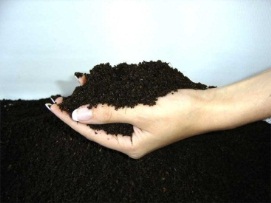 Карточки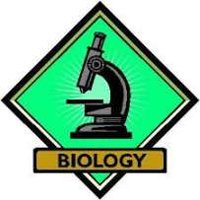 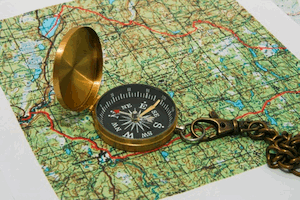 Середина урока  2 мин30 мин10 +10+10Задания группам.Стратегия «Карусель». Первоначальное ознакомление происходит со всем классом по всем станциям, затем - работа по группам. Каждая группа получает задание – инструктивную карточку. Каждая группа выполняет свое задание, затем обменивается заданиями, пройдя три станции.КО: учитель по дескрипторам:Указали необходимые для наблюдения приборы.Провели необходимые наблюдения, измерения.Сделали вывод.Задание для «Биологов».  1.Проанализировать растения школьного участка:  2. Классифицировать растения по группам.                                                                                        3. Собрать материал для создания гербария. (3 растения) Задание для «Картографов» - 1.Какие способы ориентирования вы знаете? Какие из предложенных способов вы сможете применить сейчас для определения сторон горизонта? Определите стороны горизонта.2.Определите азимут на предметы, указанные учителем. (дерево, дорога). Результаты запишите в тетрадь.3. Определите линейкой расстояние между двумя предметами. Результаты работы запишите в тетрадь в виде полярной съемки.Задания для «Почвоведов».  1.Представьте, что вы работаете в школьной  учебной лаборатории. В связи с этим сегодня на уроке мы не просто учитель и ученики, а научные сотрудники. Ваша задача - Описать почвы по следующему плану:а. Цвет             б. Структура.  (Структурная почва состоит из комочков. Неструктурная почва пылевидная и похожа на пепел)в. Влажностьг. Растительные остаткид. Присутствие животных (виды животных, их следы жизнедеятельности)е. Горные породы.2. Возьми образец почвы. Описание почвы прикрепи к пакету.       Задания группам.Стратегия «Карусель». Первоначальное ознакомление происходит со всем классом по всем станциям, затем - работа по группам. Каждая группа получает задание – инструктивную карточку. Каждая группа выполняет свое задание, затем обменивается заданиями, пройдя три станции.КО: учитель по дескрипторам:Указали необходимые для наблюдения приборы.Провели необходимые наблюдения, измерения.Сделали вывод.Задание для «Биологов».  1.Проанализировать растения школьного участка:  2. Классифицировать растения по группам.                                                                                        3. Собрать материал для создания гербария. (3 растения) Задание для «Картографов» - 1.Какие способы ориентирования вы знаете? Какие из предложенных способов вы сможете применить сейчас для определения сторон горизонта? Определите стороны горизонта.2.Определите азимут на предметы, указанные учителем. (дерево, дорога). Результаты запишите в тетрадь.3. Определите линейкой расстояние между двумя предметами. Результаты работы запишите в тетрадь в виде полярной съемки.Задания для «Почвоведов».  1.Представьте, что вы работаете в школьной  учебной лаборатории. В связи с этим сегодня на уроке мы не просто учитель и ученики, а научные сотрудники. Ваша задача - Описать почвы по следующему плану:а. Цвет             б. Структура.  (Структурная почва состоит из комочков. Неструктурная почва пылевидная и похожа на пепел)в. Влажностьг. Растительные остаткид. Присутствие животных (виды животных, их следы жизнедеятельности)е. Горные породы.2. Возьми образец почвы. Описание почвы прикрепи к пакету.       Задания группам.Стратегия «Карусель». Первоначальное ознакомление происходит со всем классом по всем станциям, затем - работа по группам. Каждая группа получает задание – инструктивную карточку. Каждая группа выполняет свое задание, затем обменивается заданиями, пройдя три станции.КО: учитель по дескрипторам:Указали необходимые для наблюдения приборы.Провели необходимые наблюдения, измерения.Сделали вывод.Задание для «Биологов».  1.Проанализировать растения школьного участка:  2. Классифицировать растения по группам.                                                                                        3. Собрать материал для создания гербария. (3 растения) Задание для «Картографов» - 1.Какие способы ориентирования вы знаете? Какие из предложенных способов вы сможете применить сейчас для определения сторон горизонта? Определите стороны горизонта.2.Определите азимут на предметы, указанные учителем. (дерево, дорога). Результаты запишите в тетрадь.3. Определите линейкой расстояние между двумя предметами. Результаты работы запишите в тетрадь в виде полярной съемки.Задания для «Почвоведов».  1.Представьте, что вы работаете в школьной  учебной лаборатории. В связи с этим сегодня на уроке мы не просто учитель и ученики, а научные сотрудники. Ваша задача - Описать почвы по следующему плану:а. Цвет             б. Структура.  (Структурная почва состоит из комочков. Неструктурная почва пылевидная и похожа на пепел)в. Влажностьг. Растительные остаткид. Присутствие животных (виды животных, их следы жизнедеятельности)е. Горные породы.2. Возьми образец почвы. Описание почвы прикрепи к пакету.       Задания группам.Стратегия «Карусель». Первоначальное ознакомление происходит со всем классом по всем станциям, затем - работа по группам. Каждая группа получает задание – инструктивную карточку. Каждая группа выполняет свое задание, затем обменивается заданиями, пройдя три станции.КО: учитель по дескрипторам:Указали необходимые для наблюдения приборы.Провели необходимые наблюдения, измерения.Сделали вывод.Задание для «Биологов».  1.Проанализировать растения школьного участка:  2. Классифицировать растения по группам.                                                                                        3. Собрать материал для создания гербария. (3 растения) Задание для «Картографов» - 1.Какие способы ориентирования вы знаете? Какие из предложенных способов вы сможете применить сейчас для определения сторон горизонта? Определите стороны горизонта.2.Определите азимут на предметы, указанные учителем. (дерево, дорога). Результаты запишите в тетрадь.3. Определите линейкой расстояние между двумя предметами. Результаты работы запишите в тетрадь в виде полярной съемки.Задания для «Почвоведов».  1.Представьте, что вы работаете в школьной  учебной лаборатории. В связи с этим сегодня на уроке мы не просто учитель и ученики, а научные сотрудники. Ваша задача - Описать почвы по следующему плану:а. Цвет             б. Структура.  (Структурная почва состоит из комочков. Неструктурная почва пылевидная и похожа на пепел)в. Влажностьг. Растительные остаткид. Присутствие животных (виды животных, их следы жизнедеятельности)е. Горные породы.2. Возьми образец почвы. Описание почвы прикрепи к пакету.       Задания группам.Стратегия «Карусель». Первоначальное ознакомление происходит со всем классом по всем станциям, затем - работа по группам. Каждая группа получает задание – инструктивную карточку. Каждая группа выполняет свое задание, затем обменивается заданиями, пройдя три станции.КО: учитель по дескрипторам:Указали необходимые для наблюдения приборы.Провели необходимые наблюдения, измерения.Сделали вывод.Задание для «Биологов».  1.Проанализировать растения школьного участка:  2. Классифицировать растения по группам.                                                                                        3. Собрать материал для создания гербария. (3 растения) Задание для «Картографов» - 1.Какие способы ориентирования вы знаете? Какие из предложенных способов вы сможете применить сейчас для определения сторон горизонта? Определите стороны горизонта.2.Определите азимут на предметы, указанные учителем. (дерево, дорога). Результаты запишите в тетрадь.3. Определите линейкой расстояние между двумя предметами. Результаты работы запишите в тетрадь в виде полярной съемки.Задания для «Почвоведов».  1.Представьте, что вы работаете в школьной  учебной лаборатории. В связи с этим сегодня на уроке мы не просто учитель и ученики, а научные сотрудники. Ваша задача - Описать почвы по следующему плану:а. Цвет             б. Структура.  (Структурная почва состоит из комочков. Неструктурная почва пылевидная и похожа на пепел)в. Влажностьг. Растительные остаткид. Присутствие животных (виды животных, их следы жизнедеятельности)е. Горные породы.2. Возьми образец почвы. Описание почвы прикрепи к пакету.       Задания группам.Стратегия «Карусель». Первоначальное ознакомление происходит со всем классом по всем станциям, затем - работа по группам. Каждая группа получает задание – инструктивную карточку. Каждая группа выполняет свое задание, затем обменивается заданиями, пройдя три станции.КО: учитель по дескрипторам:Указали необходимые для наблюдения приборы.Провели необходимые наблюдения, измерения.Сделали вывод.Задание для «Биологов».  1.Проанализировать растения школьного участка:  2. Классифицировать растения по группам.                                                                                        3. Собрать материал для создания гербария. (3 растения) Задание для «Картографов» - 1.Какие способы ориентирования вы знаете? Какие из предложенных способов вы сможете применить сейчас для определения сторон горизонта? Определите стороны горизонта.2.Определите азимут на предметы, указанные учителем. (дерево, дорога). Результаты запишите в тетрадь.3. Определите линейкой расстояние между двумя предметами. Результаты работы запишите в тетрадь в виде полярной съемки.Задания для «Почвоведов».  1.Представьте, что вы работаете в школьной  учебной лаборатории. В связи с этим сегодня на уроке мы не просто учитель и ученики, а научные сотрудники. Ваша задача - Описать почвы по следующему плану:а. Цвет             б. Структура.  (Структурная почва состоит из комочков. Неструктурная почва пылевидная и похожа на пепел)в. Влажностьг. Растительные остаткид. Присутствие животных (виды животных, их следы жизнедеятельности)е. Горные породы.2. Возьми образец почвы. Описание почвы прикрепи к пакету.       Задания группам.Стратегия «Карусель». Первоначальное ознакомление происходит со всем классом по всем станциям, затем - работа по группам. Каждая группа получает задание – инструктивную карточку. Каждая группа выполняет свое задание, затем обменивается заданиями, пройдя три станции.КО: учитель по дескрипторам:Указали необходимые для наблюдения приборы.Провели необходимые наблюдения, измерения.Сделали вывод.Задание для «Биологов».  1.Проанализировать растения школьного участка:  2. Классифицировать растения по группам.                                                                                        3. Собрать материал для создания гербария. (3 растения) Задание для «Картографов» - 1.Какие способы ориентирования вы знаете? Какие из предложенных способов вы сможете применить сейчас для определения сторон горизонта? Определите стороны горизонта.2.Определите азимут на предметы, указанные учителем. (дерево, дорога). Результаты запишите в тетрадь.3. Определите линейкой расстояние между двумя предметами. Результаты работы запишите в тетрадь в виде полярной съемки.Задания для «Почвоведов».  1.Представьте, что вы работаете в школьной  учебной лаборатории. В связи с этим сегодня на уроке мы не просто учитель и ученики, а научные сотрудники. Ваша задача - Описать почвы по следующему плану:а. Цвет             б. Структура.  (Структурная почва состоит из комочков. Неструктурная почва пылевидная и похожа на пепел)в. Влажностьг. Растительные остаткид. Присутствие животных (виды животных, их следы жизнедеятельности)е. Горные породы.2. Возьми образец почвы. Описание почвы прикрепи к пакету.       Раздаточный материал  приложение 1Инструктивная карточка №1Инструктивная карточка №2Инструктивная карточка №3Конец урока6 мин2 минУчащиеся обсуждают свои работы в группах, предлагают вниманию результаты своей работы.ФО: группы оценивают друг друга по приему «2 звезды 1 пожелание»ФО Письменная обратная связь. Птичкой зеленого цвета отмечает удачно выполненные места работы. Желтым цветом учитель отмечает места, в которых имеются ошибки, и на полях пишет рекомендации ученику,предлагая конкретные советы по улучшению работы.Рефлексия. «Паутинка». Учащимся предлагается подвести итоги урока. Ученики встают в круг и передают друг другу клубок ниток, так, чтобы все взялись за нить. Передача клубка  сопровождается высказываниями: «Сегодня на уроке мне удалось:- узнать…- понять…- научиться…- применять…- использовать…- я чувствую…- я хочу для себя…- могу помочь сделать другим….Учащиеся обсуждают свои работы в группах, предлагают вниманию результаты своей работы.ФО: группы оценивают друг друга по приему «2 звезды 1 пожелание»ФО Письменная обратная связь. Птичкой зеленого цвета отмечает удачно выполненные места работы. Желтым цветом учитель отмечает места, в которых имеются ошибки, и на полях пишет рекомендации ученику,предлагая конкретные советы по улучшению работы.Рефлексия. «Паутинка». Учащимся предлагается подвести итоги урока. Ученики встают в круг и передают друг другу клубок ниток, так, чтобы все взялись за нить. Передача клубка  сопровождается высказываниями: «Сегодня на уроке мне удалось:- узнать…- понять…- научиться…- применять…- использовать…- я чувствую…- я хочу для себя…- могу помочь сделать другим….Учащиеся обсуждают свои работы в группах, предлагают вниманию результаты своей работы.ФО: группы оценивают друг друга по приему «2 звезды 1 пожелание»ФО Письменная обратная связь. Птичкой зеленого цвета отмечает удачно выполненные места работы. Желтым цветом учитель отмечает места, в которых имеются ошибки, и на полях пишет рекомендации ученику,предлагая конкретные советы по улучшению работы.Рефлексия. «Паутинка». Учащимся предлагается подвести итоги урока. Ученики встают в круг и передают друг другу клубок ниток, так, чтобы все взялись за нить. Передача клубка  сопровождается высказываниями: «Сегодня на уроке мне удалось:- узнать…- понять…- научиться…- применять…- использовать…- я чувствую…- я хочу для себя…- могу помочь сделать другим….Учащиеся обсуждают свои работы в группах, предлагают вниманию результаты своей работы.ФО: группы оценивают друг друга по приему «2 звезды 1 пожелание»ФО Письменная обратная связь. Птичкой зеленого цвета отмечает удачно выполненные места работы. Желтым цветом учитель отмечает места, в которых имеются ошибки, и на полях пишет рекомендации ученику,предлагая конкретные советы по улучшению работы.Рефлексия. «Паутинка». Учащимся предлагается подвести итоги урока. Ученики встают в круг и передают друг другу клубок ниток, так, чтобы все взялись за нить. Передача клубка  сопровождается высказываниями: «Сегодня на уроке мне удалось:- узнать…- понять…- научиться…- применять…- использовать…- я чувствую…- я хочу для себя…- могу помочь сделать другим….Учащиеся обсуждают свои работы в группах, предлагают вниманию результаты своей работы.ФО: группы оценивают друг друга по приему «2 звезды 1 пожелание»ФО Письменная обратная связь. Птичкой зеленого цвета отмечает удачно выполненные места работы. Желтым цветом учитель отмечает места, в которых имеются ошибки, и на полях пишет рекомендации ученику,предлагая конкретные советы по улучшению работы.Рефлексия. «Паутинка». Учащимся предлагается подвести итоги урока. Ученики встают в круг и передают друг другу клубок ниток, так, чтобы все взялись за нить. Передача клубка  сопровождается высказываниями: «Сегодня на уроке мне удалось:- узнать…- понять…- научиться…- применять…- использовать…- я чувствую…- я хочу для себя…- могу помочь сделать другим….Учащиеся обсуждают свои работы в группах, предлагают вниманию результаты своей работы.ФО: группы оценивают друг друга по приему «2 звезды 1 пожелание»ФО Письменная обратная связь. Птичкой зеленого цвета отмечает удачно выполненные места работы. Желтым цветом учитель отмечает места, в которых имеются ошибки, и на полях пишет рекомендации ученику,предлагая конкретные советы по улучшению работы.Рефлексия. «Паутинка». Учащимся предлагается подвести итоги урока. Ученики встают в круг и передают друг другу клубок ниток, так, чтобы все взялись за нить. Передача клубка  сопровождается высказываниями: «Сегодня на уроке мне удалось:- узнать…- понять…- научиться…- применять…- использовать…- я чувствую…- я хочу для себя…- могу помочь сделать другим….Учащиеся обсуждают свои работы в группах, предлагают вниманию результаты своей работы.ФО: группы оценивают друг друга по приему «2 звезды 1 пожелание»ФО Письменная обратная связь. Птичкой зеленого цвета отмечает удачно выполненные места работы. Желтым цветом учитель отмечает места, в которых имеются ошибки, и на полях пишет рекомендации ученику,предлагая конкретные советы по улучшению работы.Рефлексия. «Паутинка». Учащимся предлагается подвести итоги урока. Ученики встают в круг и передают друг другу клубок ниток, так, чтобы все взялись за нить. Передача клубка  сопровождается высказываниями: «Сегодня на уроке мне удалось:- узнать…- понять…- научиться…- применять…- использовать…- я чувствую…- я хочу для себя…- могу помочь сделать другим….Критерии оцениванияДифференциация – каким образом Вы планируете оказать больше поддержки? Какие задачи Вы планируете поставить перед более способными учащимися?Дифференциация – каким образом Вы планируете оказать больше поддержки? Какие задачи Вы планируете поставить перед более способными учащимися?Дифференциация – каким образом Вы планируете оказать больше поддержки? Какие задачи Вы планируете поставить перед более способными учащимися?Оценивание – как Вы планируете проверить уровень усвоения материала учащимися?Оценивание – как Вы планируете проверить уровень усвоения материала учащимися?Здоровье и соблюдение техники безопасности

Здоровье и соблюдение техники безопасности

Здоровье и соблюдение техники безопасности

Здоровье и соблюдение техники безопасности

Для учащихся с низкой мотивацией учитель дает дополнительные рекомендации и наводящие вопросы.Отдельные учащиеся выступают в роли экспертов, организуют консультирование.Домашнее задание: (на выбор) Составить ментальную карту «Полевые методы исследования»Составить презентациюСоставить кроссвордДля учащихся с низкой мотивацией учитель дает дополнительные рекомендации и наводящие вопросы.Отдельные учащиеся выступают в роли экспертов, организуют консультирование.Домашнее задание: (на выбор) Составить ментальную карту «Полевые методы исследования»Составить презентациюСоставить кроссвордДля учащихся с низкой мотивацией учитель дает дополнительные рекомендации и наводящие вопросы.Отдельные учащиеся выступают в роли экспертов, организуют консультирование.Домашнее задание: (на выбор) Составить ментальную карту «Полевые методы исследования»Составить презентациюСоставить кроссвордКритерии оценивания1.Выступление отличается последовательностью, логикой изложения, культурой речи. 2.При ответе на вопросы участники группы демонстрируют глубину владения представленным материалом.3.Ответы формулируются аргументировано.Критерии оценивания1.Выступление отличается последовательностью, логикой изложения, культурой речи. 2.При ответе на вопросы участники группы демонстрируют глубину владения представленным материалом.3.Ответы формулируются аргументировано.Провести инструктаж по технике безопасностиПровести инструктаж по технике безопасностиПровести инструктаж по технике безопасностиПровести инструктаж по технике безопасностиВиды деревьев.Виды кустарников.Виды трав.Черты приспособленности к совместному обитанию.Критерии оцениванияДескрипторы 1. Знает растения школьного участка.2. Умеет определять основные виды деревьев, кустарников, трав.3. Классифицирует растения по группам1. Определяет основные виды деревьев.2. Определяет основные виды кустарников.3.Определяет основные виды трав.4. Определяет черты приспособленности к совместному обитанию5. Классифицируют растения по группам.Критерии оцениванияДескрипторы 1. Умеют ориентироваться на местности2. определяют стороны горизонта3. определяют азимуты объектов.4. Определяют расстояние между двумя азимутами.1. Называют способы ориентирования на местности2. Ориентируются с помощью компаса3. определяют азимут4. Определяют расстояние на местности между предметами.Критерии оцениванияДескрипторы 1.Изучают почву по плану2. Анализируют данные наблюдения за почвой.1. Определяет цвет почвы.2. Определяет структуру почвы.
3. Определяет влажность почвы.4. Определяет наличие растительных остатков и животных.5. Называет горные породы.